Osterhasen backen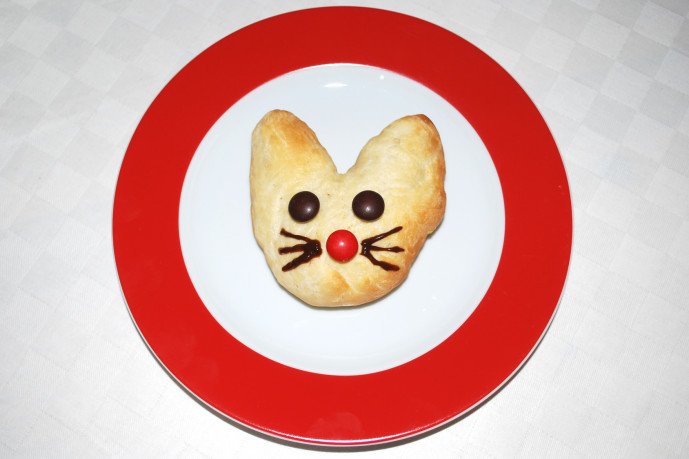 Tolle Rezepte für das Osterhasen backen zu Hause.Sie gehören einfach zum Osterfest dazu – die gebackenen Osterhasen.Ob aus Hefeteig, Quark-Öl-Teig oder aus Plätzchenteig zubereitet, das ist ganz egal. Die Hauptsache ist doch, wie lecker sie schmecken.Selbstgebackene Osterhasen sind jedoch einfach etwas ganz besonderes.Vor allem Kinder helfen gern beim Backen mit und sind entpuppen sich dabei als wahre Bäckermeister.Die Hasen sollten jedoch nicht zu kompliziert zu machen sein.Deshalb haben wir für euch ein einfaches Rezept wie ihr leckere Osterhasen backen könnt. Entweder ihr nehmt dazu einen Hefeteig oder einen Quarkölteig.Osterhasen backenZutaten:Für den Hefeteig:500 g Mehl1 Würfel frische Hefe80 g Zucker1 Päckchen Vanillezuckerknapp 1/4 l Milch (250 ml)1 Eietwas Margarineoder QuarkölteigZutaten:200 g Magerquark100 g Zucker8 Esslöffel Öl6 Esslöffel Milch1 Ei1 Prise Salz1 Päckchen Vanillezucker400 g Mehl1 ganzes Päckchen und 2 gestrichene Teelöffel BackpulverViel Spass beim Backen!!!